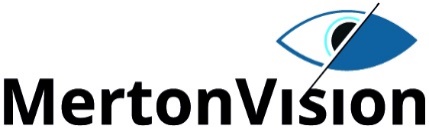 The Guardian Centre67 Clarendon Road		Colliers WoodSW19 2DX		Tel: 02085405446Email: info@mertonvision.org.ukReferral to MertonVision  * Denotes obligatory response*Referral: Self or Professional circle as appropriate*GDPR: Consent to pass information to other health individuals Y/N *Date of referral: _______________              *NHS Number: ____________________*Title:                                                     *Forename(s):*Family Name:*Date of Birth (dd/mm/yyyy):___________/___________/______________________*Postcode:*Address:*Telephone and/or Mobile number:__________________________________________________________________________________*Email:__________________________________________________________________________________*Next of Kin:*Eye Condition(s):*Registration status:Severely Sight Impaired/Blind:     YES/NO    Sight Impaired/Partially Sighted:  YES/NO     *Other disabilities (inc hearing loss):*Is an interpreter required? YES/NOPreferred Language/Format:__________________________________________________________________________________Lives alone: YES/NOAny support in place (via Local Authority, Independent Sector, Family/Friends):________________________________________________________________*Reasons for referral:*Details of Referrer________________________________________________________________Support required from MertonVisionEthnicity __________________________________________________________GP details